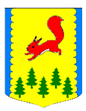 КРАСНОЯРСКИЙ КРАЙПИРОВСКИЙ МУНИЦИПАЛЬНЫЙ ОКРУГПИРОВСКИЙ ОКРУЖНЙ СОВЕТ ДЕПУТАТОВРЕШЕНИЕОб утверждении годового отчета Чайдинского сельсоветаоб исполнении сельского бюджета за 2020 год На основании Федерального закона от 06.10.2003 N 131-ФЗ "Об общих принципах организации местного самоуправления в Российской Федерации", Уставом Пировского муниципального округа Красноярского края, Пировский окружной Совет депутатом РЕШИЛ:               1. Утвердить годовой отчет об исполнении сельского бюджета за 2020 год по доходам в сумме 5 412,44 тыс. рублей.              2. Утвердить годовой отчет об исполнении сельского бюджета за 2020 год по расходам в сумме 5 421,73 тыс. рублей.	    3. Утвердить годовой отчет об исполнении сельского бюджета за 2020 год по источникам в сумме 9,29 тыс. рублей.               4. Решение вступает в силу с момента подписания и подлежит официальному опубликованию в газете «Заря».Председатель Пировского                                               Глава Пировскогоокружного Совета депутатов                                          муниципального округа_____________Г.И. Костыгина                                       ___________А.И. Евсеев29.04.2021 с. Пировское                          №11-116р  ОТЧЕТ ОБ ИСПОЛНЕНИИ БЮДЖЕТАОТЧЕТ ОБ ИСПОЛНЕНИИ БЮДЖЕТАОТЧЕТ ОБ ИСПОЛНЕНИИ БЮДЖЕТАОТЧЕТ ОБ ИСПОЛНЕНИИ БЮДЖЕТАОТЧЕТ ОБ ИСПОЛНЕНИИ БЮДЖЕТАОТЧЕТ ОБ ИСПОЛНЕНИИ БЮДЖЕТАКодыФорма по ОКУД0503117на 01 января 2021 г.на 01 января 2021 г.Дата01.01.2021Наименованиепо ОКПОфинансового органаГлава по БКНаименование публично-правового образованияЧайдинский сельсоветЧайдинский сельсоветЧайдинский сельсоветпо ОКТМОПериодичность: месячнаяЕдиница измерения: руб.3831. Доходы1. Доходы1. Доходы1. Доходы1. Доходы1. ДоходыНаименование показателяКод строкиКод дохода по бюджетной классификацииУтвержденные бюджетные назначенияИсполненоНеисполненные назначения123456Доходы бюджета - всего, в том числе:010Х  5 408 887,87  5 412 439,56-НАЛОГОВЫЕ И НЕНАЛОГОВЫЕ ДОХОДЫ010000 1 00 00000 00 0000 000  1 280 617,87  1 284 169,56-НАЛОГИ НА ПРИБЫЛЬ, ДОХОДЫ010000 1 01 00000 00 0000 000   43 077,87   43 754,02-Налог на доходы физических лиц010000 1 01 02000 01 0000 110   43 077,87   43 754,02-Налог на доходы физических лиц с доходов, источником которых является налоговый агент, за исключением доходов, в отношении которых исчисление и уплата налога осуществляются в соответствии со статьями 227, 227.1 и 228 Налогового кодекса Российской Федерации010000 1 01 02010 01 0000 110   43 077,87   43 754,02-010182 1 01 02010 01 0000 110   43 077,87   43 754,02-НАЛОГИ НА ТОВАРЫ (РАБОТЫ, УСЛУГИ), РЕАЛИЗУЕМЫЕ НА ТЕРРИТОРИИ РОССИЙСКОЙ ФЕДЕРАЦИИ010000 1 03 00000 00 0000 000   31 660,00   34 489,66-Акцизы по подакцизным товарам (продукции), производимым на территории Российской Федерации010000 1 03 02000 01 0000 110   31 660,00   34 489,66-Доходы от уплаты акцизов на дизельное топливо, подлежащие распределению между бюджетами субъектов Российской Федерации и местными бюджетами с учетом установленных дифференцированных нормативов отчислений в местные бюджеты010000 1 03 02230 01 0000 110   14 530,00   15 907,93-Доходы от уплаты акцизов на дизельное топливо, подлежащие распределению между бюджетами субъектов Российской Федерации и местными бюджетами с учетом установленных дифференцированных нормативов отчислений в местные бюджеты (по нормативам, установленным Федеральным законом о федеральном бюджете в целях формирования дорожных фондов субъектов Российской Федерации)010000 1 03 02231 01 0000 110   14 530,00   15 907,93-010100 1 03 02231 01 0000 110   14 530,00   15 907,93-Доходы от уплаты акцизов на моторные масла для дизельных и (или) карбюраторных (инжекторных) двигателей, подлежащие распределению между бюджетами субъектов Российской Федерации и местными бюджетами с учетом установленных дифференцированных нормативов отчислений в местные бюджеты010000 1 03 02240 01 0000 110    100,00    113,79-Доходы от уплаты акцизов на моторные масла для дизельных и (или) карбюраторных (инжекторных) двигателей, подлежащие распределению между бюджетами субъектов Российской Федерации и местными бюджетами с учетом установленных дифференцированных нормативов отчислений в местные бюджеты (по нормативам, установленным Федеральным законом о федеральном бюджете в целях формирования дорожных фондов субъектов Российской Федерации)010000 1 03 02241 01 0000 110    100,00    113,79-010100 1 03 02241 01 0000 110    100,00    113,79-Доходы от уплаты акцизов на автомобильный бензин, подлежащие распределению между бюджетами субъектов Российской Федерации и местными бюджетами с учетом установленных дифференцированных нормативов отчислений в местные бюджеты010000 1 03 02250 01 0000 110   19 660,00   21 400,64-Доходы от уплаты акцизов на автомобильный бензин, подлежащие распределению между бюджетами субъектов Российской Федерации и местными бюджетами с учетом установленных дифференцированных нормативов отчислений в местные бюджеты (по нормативам, установленным Федеральным законом о федеральном бюджете в целях формирования дорожных фондов субъектов Российской Федерации)010000 1 03 02251 01 0000 110   19 660,00   21 400,64-010100 1 03 02251 01 0000 110   19 660,00   21 400,64-Доходы от уплаты акцизов на прямогонный бензин, подлежащие распределению между бюджетами субъектов Российской Федерации и местными бюджетами с учетом установленных дифференцированных нормативов отчислений в местные бюджеты010000 1 03 02260 01 0000 110-   2 630,00-   2 932,70    302,70Доходы от уплаты акцизов на прямогонный бензин, подлежащие распределению между бюджетами субъектов Российской Федерации и местными бюджетами с учетом установленных дифференцированных нормативов отчислений в местные бюджеты (по нормативам, установленным Федеральным законом о федеральном бюджете в целях формирования дорожных фондов субъектов Российской Федерации)010000 1 03 02261 01 0000 110-   2 630,00-   2 932,70    302,70010100 1 03 02261 01 0000 110-   2 630,00-   2 932,70    302,70НАЛОГИ НА ИМУЩЕСТВО010000 1 06 00000 00 0000 000   17 330,00   17 373,88-Налог на имущество физических лиц010000 1 06 01000 00 0000 110    100,00    140,88-Налог на имущество физических лиц, взимаемый по ставкам, применяемым к объектам налогообложения, расположенным в границах сельских поселений010000 1 06 01030 10 0000 110    100,00    140,88-010182 1 06 01030 10 0000 110    100,00    140,88-Земельный налог010000 1 06 06000 00 0000 110   17 230,00   17 233,00-Земельный налог с организаций 010000 1 06 06030 00 0000 110   12 000,00   12 000,00    0,00Земельный налог с организаций, обладающих земельным участком, расположенным в границах сельских  поселений010000 1 06 06033 10 0000 110   12 000,00   12 000,00    0,00010182 1 06 06033 10 0000 110   12 000,00   12 000,00    0,00Земельный налог с физических лиц010000 1 06 06040 00 0000 110   5 230,00   5 233,00-Земельный налог с физических лиц, обладающих земельным участком, расположенным в границах сельских поселений010000 1 06 06043 10 0000 110   5 230,00   5 233,00-010182 1 06 06043 10 0000 110   5 230,00   5 233,00-ДОХОДЫ ОТ ОКАЗАНИЯ ПЛАТНЫХ УСЛУГ И КОМПЕНСАЦИИ ЗАТРАТ ГОСУДАРСТВА010000 1 13 00000 00 0000 000  1 188 550,00  1 188 552,00-Доходы от компенсации затрат государства010000 1 13 02000 00 0000 130  1 188 550,00  1 188 552,00-Доходы, поступающие в порядке возмещения расходов, понесенных в связи с эксплуатацией имущества010000 1 13 02060 00 0000 130  1 188 550,00  1 188 552,00-Доходы, поступающие в порядке возмещения расходов, понесенных в связи с эксплуатацией имущества сельских поселений010000 1 13 02065 10 0000 130  1 188 550,00  1 188 552,00-010842 1 13 02065 10 0000 130  1 188 550,00  1 188 552,00-БЕЗВОЗМЕЗДНЫЕ ПОСТУПЛЕНИЯ010000 2 00 00000 00 0000 000  4 128 270,00  4 128 270,00    0,00БЕЗВОЗМЕЗДНЫЕ ПОСТУПЛЕНИЯ ОТ ДРУГИХ БЮДЖЕТОВ БЮДЖЕТНОЙ СИСТЕМЫ РОССИЙСКОЙ ФЕДЕРАЦИИ010000 2 02 00000 00 0000 000  4 128 270,00  4 128 270,00    0,00Дотации бюджетам бюджетной системы Российской Федерации010000 2 02 10000 00 0000 150  1 137 090,00  1 137 090,00    0,00Дотации на выравнивание бюджетной обеспеченности010000 2 02 15001 00 0000 150   13 890,00   13 890,00    0,00Дотации бюджетам сельских поселений на выравнивание бюджетной обеспеченности из бюджета субъекта Российской Федерации010000 2 02 15001 10 0000 150   13 890,00   13 890,00    0,00010842 2 02 15001 10 0000 150   13 890,00   13 890,00    0,00Дотации на выравнивание бюджетной обеспеченности из бюджетов муниципальных районов, городских округов с внутригородским делением010000 2 02 16001 00 0000 150  1 123 200,00  1 123 200,00    0,00Дотации бюджетам сельских поселений на выравнивание бюджетной обеспеченности из бюджетов муниципальных районов010000 2 02 16001 10 0000 150  1 123 200,00  1 123 200,00    0,00010842 2 02 16001 10 0000 150  1 123 200,00  1 123 200,00    0,00Субвенции бюджетам бюджетной системы Российской Федерации010000 2 02 30000 00 0000 150   54 052,00   54 052,00    0,00Субвенции местным бюджетам на выполнение передаваемых полномочий субъектов Российской Федерации010000 2 02 30024 00 0000 150    552,00    552,00    0,00Субвенции бюджетам сельских поселений на выполнение передаваемых полномочий субъектов Российской Федерации010000 2 02 30024 10 0000 150    552,00    552,00    0,00010842 2 02 30024 10 0000 150    552,00    552,00    0,00Субвенции бюджетам на осуществление первичного воинского учета на территориях, где отсутствуют военные комиссариаты010000 2 02 35118 00 0000 150   53 500,00   53 500,00    0,00Субвенции бюджетам сельских поселений на осуществление первичного воинского учета на территориях, где отсутствуют военные комиссариаты010000 2 02 35118 10 0000 150   53 500,00   53 500,00    0,00010842 2 02 35118 10 0000 150   53 500,00   53 500,00    0,00Иные межбюджетные трансферты010000 2 02 40000 00 0000 150  2 937 128,00  2 937 128,00    0,00Прочие межбюджетные трансферты, передаваемые бюджетам010000 2 02 49999 00 0000 150  2 937 128,00  2 937 128,00    0,00Прочие межбюджетные трансферты, передаваемые бюджетам сельских поселений010000 2 02 49999 10 0000 150  2 937 128,00  2 937 128,00    0,00010842 2 02 49999 10 0000 150  2 937 128,00  2 937 128,00    0,00Форма 0503117 с.2Форма 0503117 с.2Форма 0503117 с.2Форма 0503117 с.2Форма 0503117 с.2Форма 0503117 с.22. Расходы бюджета2. Расходы бюджета2. Расходы бюджета2. Расходы бюджета2. Расходы бюджета2. Расходы бюджетаНаименование показателяКод строкиКод расхода по бюджетной классификацииУтвержденные бюджетные назначенияИсполненоНеисполненные назначения123456Расходы бюджета -  всего, в том числе:200Х  5 421 728,17  5 421 728,17    0,00Чайдинский сельсовет200842 0000 0000000000 000  5 421 728,17  5 421 728,17    0,00Общегосударственные вопросы200842 0100 0000000000 000  2 453 685,74  2 453 685,74    0,00Функционирование высшего должностного лица субъекта Российской Федерации и муниципального образования200842 0102 0000000000 000   836 469,99   836 469,99    0,00Непрограмные расходы главы муниципального образования и органа местного самоуправления200842 0102 3100000000 000   836 469,99   836 469,99    0,00Функционирование главы орагана местного самоуправления200842 0102 3110000000 000   836 469,99   836 469,99    0,00Руководство и управление в сфере установленных функции органов местного самоуправления в рамках непрограмных расходов200842 0102 3110000280 000   836 469,99   836 469,99    0,00Расходы на выплаты персоналу в целях обеспечения выполнения функций государственными (муниципальными) органами, казенными учреждениями, органами управления государственными внебюджетными фондами 200842 0102 3110000280 100   836 469,99   836 469,99    0,00Расходы на выплаты персоналу государственных (муниципальных) органов200842 0102 3110000280 120   836 469,99   836 469,99    0,00Фонд оплаты труда государственных (муниципальных) органов200842 0102 3110000280 121   642 450,07   642 450,07    0,00Взносы по обязательному социальному страхованию на выплаты денежного содержания и иные выплаты работникам государственных (муниципальных) органов200842 0102 3110000280 129   194 019,92   194 019,92    0,00Функционирование Правительства Российской Федерации, высших исполнительных органов государственной власти субъектов Российской Федерации, местных администраций200842 0104 0000000000 000  1 615 009,75  1 615 009,75    0,00Непрограмные расходы главы муниципального образования и органа местного самоуправления200842 0104 3100000000 000  1 615 009,75  1 615 009,75    0,00Функционирование главы органа местного самоуправления200842 0104 3110000000 000  1 615 009,75  1 615 009,75    0,00Руководство и управление в сфере установленных функции органов местного самоуправления в рамках непрограмных расходов200842 0104 3110000280 000   489 924,07   489 924,07    0,00Расходы на выплаты персоналу в целях обеспечения выполнения функций государственными (муниципальными) органами, казенными учреждениями, органами управления государственными внебюджетными фондами 200842 0104 3110000280 100   235 244,71   235 244,71    0,00Расходы на выплаты персоналу государственных (муниципальных) органов200842 0104 3110000280 120   235 244,71   235 244,71    0,00Фонд оплаты труда государственных (муниципальных) органов200842 0104 3110000280 121   180 679,50   180 679,50    0,00Взносы по обязательному социальному страхованию на выплаты денежного содержания и иные выплаты работникам государственных (муниципальных) органов200842 0104 3110000280 129   54 565,21   54 565,21    0,00Закупка товаров, работ и услуг для обеспечения государственных (муниципальных) нужд200842 0104 3110000280 200   240 592,78   240 592,78    0,00Иные закупки товаров, работ и услуг для обеспечения государственных (муниципальных) нужд200842 0104 3110000280 240   240 592,78   240 592,78    0,00Закупка товаров, работ, услуг в сфере информационно-коммуникационных технологий200842 0104 3110000280 242   4 500,00   4 500,00    0,00Прочая закупка товаров, работ и услуг200842 0104 3110000280 244   236 092,78   236 092,78    0,00Иные бюджетные ассигнования200842 0104 3110000280 800   14 086,58   14 086,58    0,00Уплата налогов, сборов и иных платежей200842 0104 3110000280 850   14 086,58   14 086,58    0,00Уплата прочих налогов, сборов 200842 0104 3110000280 852   8 792,00   8 792,00    0,00Уплата иных платежей200842 0104 3110000280 853   5 294,58   5 294,58    0,00Руководство и управление в сфере установленных функций органов местного самоуправления(НСОТ)200842 0104 3110000281 000  1 125 085,68  1 125 085,68    0,00Расходы на выплаты персоналу в целях обеспечения выполнения функций государственными (муниципальными) органами, казенными учреждениями, органами управления государственными внебюджетными фондами 200842 0104 3110000281 100  1 125 085,68  1 125 085,68    0,00Расходы на выплаты персоналу государственных (муниципальных) органов200842 0104 3110000281 120  1 125 085,68  1 125 085,68    0,00Фонд оплаты труда государственных (муниципальных) органов200842 0104 3110000281 121   868 656,29   868 656,29    0,00Взносы по обязательному социальному страхованию на выплаты денежного содержания и иные выплаты работникам государственных (муниципальных) органов200842 0104 3110000281 129   256 429,39   256 429,39    0,00Обеспечение деятельности финансовых, налоговых и таможенных органов и органов финансового (финансово-бюджетного) надзора200842 0106 0000000000 000   1 654,00   1 654,00    0,00Государственная программа Российской Федерации "Развитие федеративных отношений и создание условий для эффективного и ответственного управления региональными и муниципальными финансами"200842 0106 3600000000 000   1 654,00   1 654,00    0,00Перечисления другим бюджетам бюджетной системы Российской Федерации200842 0106 3600000010 000   1 654,00   1 654,00    0,00Межбюджетные трансферты200842 0106 3600000010 500   1 654,00   1 654,00    0,00Иные межбюджетные трансферты200842 0106 3600000010 540   1 654,00   1 654,00    0,00Другие общегосударственные вопросы200842 0113 0000000000 000    552,00    552,00    0,00Государственная программа Российской Федерации "Социально-экономическое развитие Дальнего Востока и Байкальского региона"200842 0113 3400000000 000    552,00    552,00    0,00Подпрограмма "Создание условий для опережающего социально-экономического развития Дальневосточного федерального округа"200842 0113 3410000000 000    552,00    552,00    0,00Выполнение государственных полномочий по созданию и обеспечению деятельности административных комиссий200842 0113 3410075140 000    552,00    552,00    0,00Закупка товаров, работ и услуг для обеспечения государственных (муниципальных) нужд200842 0113 3410075140 200    552,00    552,00    0,00Иные закупки товаров, работ и услуг для обеспечения государственных (муниципальных) нужд200842 0113 3410075140 240    552,00    552,00    0,00Прочая закупка товаров, работ и услуг200842 0113 3410075140 244    552,00    552,00    0,00Национальная оборона200842 0200 0000000000 000   53 500,00   53 500,00    0,00Мобилизационная и вневойсковая подготовка200842 0203 0000000000 000   53 500,00   53 500,00    0,00Государственная программа Российской Федерации "Развитие Северо-Кавказского федерального округа" на период до 2025 года200842 0203 3500000000 000   53 500,00   53 500,00    0,00Подпрограмма "Социально-экономическое развитие Ставропольского края на 2016 - 2025 годы"200842 0203 3510000000 000   53 500,00   53 500,00    0,00Осуществление первичного воинского учета на территориях где отсутствуют военные комиссариаты в рамках непрограммных расходов отдельных органов местного самоуправления200842 0203 3510051180 000   53 500,00   53 500,00    0,00Расходы на выплаты персоналу в целях обеспечения выполнения функций государственными (муниципальными) органами, казенными учреждениями, органами управления государственными внебюджетными фондами 200842 0203 3510051180 100   48 300,00   48 300,00    0,00Расходы на выплаты персоналу государственных (муниципальных) органов200842 0203 3510051180 120   48 300,00   48 300,00    0,00Фонд оплаты труда государственных (муниципальных) органов200842 0203 3510051180 121   37 092,00   37 092,00    0,00Взносы по обязательному социальному страхованию на выплаты денежного содержания и иные выплаты работникам государственных (муниципальных) органов200842 0203 3510051180 129   11 208,00   11 208,00    0,00Закупка товаров, работ и услуг для обеспечения государственных (муниципальных) нужд200842 0203 3510051180 200   5 200,00   5 200,00    0,00Иные закупки товаров, работ и услуг для обеспечения государственных (муниципальных) нужд200842 0203 3510051180 240   5 200,00   5 200,00    0,00Прочая закупка товаров, работ и услуг200842 0203 3510051180 244   5 200,00   5 200,00    0,00Национальная безопасность и правоохранительная деятельность200842 0300 0000000000 000   30 099,00   30 099,00    0,00Защита населения и территории от чрезвычайных ситуаций природного и техногенного характера, гражданская оборона200842 0309 0000000000 000   1 000,00   1 000,00    0,00Муниципальная программа Пировского района "Управление муниципальными финансами"200842 0309 0100000000 000   1 000,00   1 000,00    0,00Мероприятия по противодействию. экстремисткой и террористической деятельности в рамках отдельных мероприятий муниципальной программы200842 0309 0100000360 000   1 000,00   1 000,00    0,00Закупка товаров, работ и услуг для обеспечения государственных (муниципальных) нужд200842 0309 0100000360 200   1 000,00   1 000,00    0,00Иные закупки товаров, работ и услуг для обеспечения государственных (муниципальных) нужд200842 0309 0100000360 240   1 000,00   1 000,00    0,00Прочая закупка товаров, работ и услуг200842 0309 0100000360 244   1 000,00   1 000,00    0,00Обеспечение пожарной безопасности200842 0310 0000000000 000   29 099,00   29 099,00    0,00Муниципальная программа Пировского района "Управление муниципальными финансами"200842 0310 0100000000 000   29 099,00   29 099,00    0,00Мероприятия по противодействию экстремисткой и террористической деятельности в рамках отдельных мероприятий муниципальной программы200842 0310 0100000360 000    495,00    495,00    0,00Закупка товаров, работ и услуг для обеспечения государственных (муниципальных) нужд200842 0310 0100000360 200    495,00    495,00    0,00Иные закупки товаров, работ и услуг для обеспечения государственных (муниципальных) нужд200842 0310 0100000360 240    495,00    495,00    0,00Прочая закупка товаров, работ и услуг200842 0310 0100000360 244    495,00    495,00    0,00Субсидии бюджетам муниципальных образований края на обеспечение первичных мер пожарной безопасности200842 0310 0100074120 000   9 414,00   9 414,00    0,00Закупка товаров, работ и услуг для обеспечения государственных (муниципальных) нужд200842 0310 0100074120 200   9 414,00   9 414,00    0,00Иные закупки товаров, работ и услуг для обеспечения государственных (муниципальных) нужд200842 0310 0100074120 240   9 414,00   9 414,00    0,00Прочая закупка товаров, работ и услуг200842 0310 0100074120 244   9 414,00   9 414,00    0,00Прочие межбюджетные трансферты, передаваемые бюджетам сельских поселений(за содействие развитию налогового потенциала)200842 0310 01000S7450 000   19 190,00   19 190,00    0,00Закупка товаров, работ и услуг для обеспечения государственных (муниципальных) нужд200842 0310 01000S7450 200   19 190,00   19 190,00    0,00Иные закупки товаров, работ и услуг для обеспечения государственных (муниципальных) нужд200842 0310 01000S7450 240   19 190,00   19 190,00    0,00Прочая закупка товаров, работ и услуг200842 0310 01000S7450 244   19 190,00   19 190,00    0,00Национальная экономика200842 0400 0000000000 000   121 265,00   121 265,00    0,00Дорожное хозяйство (дорожные фонды)200842 0409 0000000000 000   121 265,00   121 265,00    0,00Муниципальная программа Пировского района "Управление муниципальными финансами"200842 0409 0100000000 000   121 265,00   121 265,00    0,00Подпрограмма "Обеспечение реализации муниципальной программы и прочие мероприятия"200842 0409 0120000000 000   121 265,00   121 265,00    0,00Проведение мероприятий по содержанию и текущему ремонту автомобильных работ200842 0409 0120000340 000   38 600,00   38 600,00    0,00Закупка товаров, работ и услуг для обеспечения государственных (муниципальных) нужд200842 0409 0120000340 200   38 600,00   38 600,00    0,00Иные закупки товаров, работ и услуг для обеспечения государственных (муниципальных) нужд200842 0409 0120000340 240   38 600,00   38 600,00    0,00Прочая закупка товаров, работ и услуг200842 0409 0120000340 244   38 600,00   38 600,00    0,00Содержание автомобильных дорог общего пользования местного значения городских округов, городских и сельских поселений в рамках непрограммных расходов отдельных органов местного самоуправления200842 0409 0120075080 000   81 684,00   81 684,00    0,00Закупка товаров, работ и услуг для обеспечения государственных (муниципальных) нужд200842 0409 0120075080 200   81 684,00   81 684,00    0,00Иные закупки товаров, работ и услуг для обеспечения государственных (муниципальных) нужд200842 0409 0120075080 240   81 684,00   81 684,00    0,00Прочая закупка товаров, работ и услуг200842 0409 0120075080 244   81 684,00   81 684,00    0,00Субсидия на содержание автомобильных дорог общего пользования местного значения городских округов, городских и сельских поселений в рамках непрограммных расходов отдельных органов местного самоуправления200842 0409 0120085080 000    981,00    981,00    0,00Закупка товаров, работ и услуг для обеспечения государственных (муниципальных) нужд200842 0409 0120085080 200    981,00    981,00    0,00Иные закупки товаров, работ и услуг для обеспечения государственных (муниципальных) нужд200842 0409 0120085080 240    981,00    981,00    0,00Прочая закупка товаров, работ и услуг200842 0409 0120085080 244    981,00    981,00    0,00Жилищно-коммунальное хозяйство200842 0500 0000000000 000  2 326 178,43  2 326 178,43    0,00Коммунальное хозяйство200842 0502 0000000000 000  1 470 872,04  1 470 872,04    0,00Муниципальная программа Пировского района "Управление муниципальными финансами"200842 0502 0100000000 000  1 470 872,04  1 470 872,04    0,00Подпрограмма "Создание условий для эффективного и ответственного управления муниципальными финансами, повышения устойчивости бюджетов поселений Пировского района"200842 0502 0110000000 000  1 470 872,04  1 470 872,04    0,001.Содержание и обслуживание объектов ЖКХ в рамках подпрограммы "Повышение внутреннего благоустройства территории населенных пунктов сельсовета муниципальной программы "Организация комплексного благоустройства территории сельсовета на 2014-2016 годы"200842 0502 0110000310 000  1 470 872,04  1 470 872,04    0,00Расходы на выплаты персоналу в целях обеспечения выполнения функций государственными (муниципальными) органами, казенными учреждениями, органами управления государственными внебюджетными фондами 200842 0502 0110000310 100   799 552,79   799 552,79    0,00Расходы на выплаты персоналу казенных учреждений200842 0502 0110000310 110   799 552,79   799 552,79    0,00Фонд оплаты труда учреждений200842 0502 0110000310 111   614 322,69   614 322,69    0,00Взносы по обязательному социальному страхованию  на выплаты по оплате труда работников и иные выплаты работникам учреждений200842 0502 0110000310 119   185 230,10   185 230,10    0,00Закупка товаров, работ и услуг для обеспечения государственных (муниципальных) нужд200842 0502 0110000310 200   671 319,25   671 319,25    0,00Иные закупки товаров, работ и услуг для обеспечения государственных (муниципальных) нужд200842 0502 0110000310 240   671 319,25   671 319,25    0,00Прочая закупка товаров, работ и услуг200842 0502 0110000310 244   671 319,25   671 319,25    0,00Благоустройство200842 0503 0000000000 000   855 306,39   855 306,39    0,00Муниципальная программа Пировского района "Управление муниципальными финансами"200842 0503 0100000000 000   855 306,39   855 306,39    0,00Подпрограмма "Создание условий для эффективного и ответственного управления муниципальными финансами, повышения устойчивости бюджетов поселений Пировского района"200842 0503 0110000000 000   855 306,39   855 306,39    0,002. Содержание и обслуживание уличных сетей электроснабжения в рамках подпрогр. "Повышение внутреннего благоустройства территории населенных пунктов сельсовета" муницип.программы "Организация комплексного благоустройства территории сельсовета на 2014-2016 годы"200842 0503 0110000320 000   800 908,39   800 908,39    0,00Расходы на выплаты персоналу в целях обеспечения выполнения функций государственными (муниципальными) органами, казенными учреждениями, органами управления государственными внебюджетными фондами 200842 0503 0110000320 100   245 289,39   245 289,39    0,00Расходы на выплаты персоналу казенных учреждений200842 0503 0110000320 110   245 289,39   245 289,39    0,00Фонд оплаты труда учреждений200842 0503 0110000320 111   188 394,31   188 394,31    0,00Взносы по обязательному социальному страхованию  на выплаты по оплате труда работников и иные выплаты работникам учреждений200842 0503 0110000320 119   56 895,08   56 895,08    0,00Закупка товаров, работ и услуг для обеспечения государственных (муниципальных) нужд200842 0503 0110000320 200   555 619,00   555 619,00    0,00Иные закупки товаров, работ и услуг для обеспечения государственных (муниципальных) нужд200842 0503 0110000320 240   555 619,00   555 619,00    0,00Прочая закупка товаров, работ и услуг200842 0503 0110000320 244   555 619,00   555 619,00    0,00Субсидии бюджетам муниципальных образований края для реализации проектов по решению вопросов местного значения сельских поселений200842 0503 0110077490 000   53 180,00   53 180,00    0,00Закупка товаров, работ и услуг для обеспечения государственных (муниципальных) нужд200842 0503 0110077490 200   53 180,00   53 180,00    0,00Иные закупки товаров, работ и услуг для обеспечения государственных (муниципальных) нужд200842 0503 0110077490 240   53 180,00   53 180,00    0,00Прочая закупка товаров, работ и услуг200842 0503 0110077490 244   53 180,00   53 180,00    0,00Софинансирование для реализации гранта "Инициатива жителей - эффективность в работе" в рамках подпрограммы «Комплекс мероприятий по обеспечению комфортного проживания населения Кириковского сельсовета» муниципальной программы Кириковского сельсовета «Обеспечение жизнедеятельности на территории Кириковского сельсовета»200842 0503 01100S7490 000   1 218,00   1 218,00    0,00Закупка товаров, работ и услуг для обеспечения государственных (муниципальных) нужд200842 0503 01100S7490 200   1 218,00   1 218,00    0,00Иные закупки товаров, работ и услуг для обеспечения государственных (муниципальных) нужд200842 0503 01100S7490 240   1 218,00   1 218,00    0,00Прочая закупка товаров, работ и услуг200842 0503 01100S7490 244   1 218,00   1 218,00    0,00Культура, кинематография200842 0800 0000000000 000   437 000,00   437 000,00    0,00Культура200842 0801 0000000000 000   437 000,00   437 000,00    0,00Государственная программа Российской Федерации "Развитие федеративных отношений и создание условий для эффективного и ответственного управления региональными и муниципальными финансами"200842 0801 3600000000 000   437 000,00   437 000,00    0,00Перечисления другим бюджетам бюджетной системы Российской Федерации200842 0801 3600000010 000   437 000,00   437 000,00    0,00Межбюджетные трансферты200842 0801 3600000010 500   437 000,00   437 000,00    0,00Иные межбюджетные трансферты200842 0801 3600000010 540   437 000,00   437 000,00    0,00Результат исполнения бюджета (дефецит/профицит)450X-   12 840,30-   9 288,61ХФорма 0503117 с.3Форма 0503117 с.3Форма 0503117 с.3Форма 0503117 с.3Форма 0503117 с.3Форма 0503117 с.3Форма 0503117 с.3Форма 0503117 с.3Форма 0503117 с.3Форма 0503117 с.3Форма 0503117 с.3Форма 0503117 с.3Форма 0503117 с.3Форма 0503117 с.33. Источники финансирования дефицита бюджета3. Источники финансирования дефицита бюджета3. Источники финансирования дефицита бюджета3. Источники финансирования дефицита бюджета3. Источники финансирования дефицита бюджета3. Источники финансирования дефицита бюджета3. Источники финансирования дефицита бюджета3. Источники финансирования дефицита бюджета3. Источники финансирования дефицита бюджета3. Источники финансирования дефицита бюджета3. Источники финансирования дефицита бюджета3. Источники финансирования дефицита бюджета3. Источники финансирования дефицита бюджета3. Источники финансирования дефицита бюджетаНаименование показателяНаименование показателяКод строкиКод источника финансирования дефицита бюджета по бюджетной классификацииКод источника финансирования дефицита бюджета по бюджетной классификацииУтвержденные бюджетные назначенияУтвержденные бюджетные назначенияИсполненоИсполненоИсполненоИсполненоНеисполненные назначенияНеисполненные назначенияНеисполненные назначения11233445555666Источники финансирования дефицита бюджета - всего, в том числе:Источники финансирования дефицита бюджета - всего, в том числе:500ХХ   12 840,30   12 840,30   9 288,61   9 288,61   9 288,61   9 288,61   3 551,69   3 551,69   3 551,69Изменение остатков средств Изменение остатков средств 700000 01 00 00 00 00 0000 000000 01 00 00 00 00 0000 000   12 840,30   12 840,30   9 288,61   9 288,61   9 288,61   9 288,61   3 551,69   3 551,69   3 551,69Увеличение остатков средств, всегоУвеличение остатков средств, всего710000 01 00 00 00 00 0000 500000 01 00 00 00 00 0000 500-  5 408 050,00-  5 408 050,00-  5 430 580,76-  5 430 580,76-  5 430 580,76-  5 430 580,76   22 530,76   22 530,76   22 530,76Увеличение остатков средств бюджетовУвеличение остатков средств бюджетов710000 01 05 00 00 00 0000 500000 01 05 00 00 00 0000 500-  5 408 050,00-  5 408 050,00-  5 430 580,76-  5 430 580,76-  5 430 580,76-  5 430 580,76XXXУвеличение прочих остатков средств бюджетовУвеличение прочих остатков средств бюджетов710000 01 05 02 00 00 0000 500000 01 05 02 00 00 0000 500-  5 408 050,00-  5 408 050,00-  5 430 580,76-  5 430 580,76-  5 430 580,76-  5 430 580,76XXXУвеличение прочих остатков денежных средств  бюджетовУвеличение прочих остатков денежных средств  бюджетов710000 01 05 02 01 00 0000 510000 01 05 02 01 00 0000 510-  5 408 050,00-  5 408 050,00-  5 430 580,76-  5 430 580,76-  5 430 580,76-  5 430 580,76XXXУвеличение прочих остатков денежных средств  федерального бюджетаУвеличение прочих остатков денежных средств  федерального бюджета710000 01 05 02 01 01 0000 510000 01 05 02 01 01 0000 510------XXX710842 01 05 02 01 01 0000 510842 01 05 02 01 01 0000 510------XXXУвеличение прочих остатков денежных средств бюджетов сельских поселенийУвеличение прочих остатков денежных средств бюджетов сельских поселений710000 01 05 02 01 10 0000 510000 01 05 02 01 10 0000 510-  5 408 050,00-  5 408 050,00-  5 430 580,76-  5 430 580,76-  5 430 580,76-  5 430 580,76XXX710842 01 05 02 01 10 0000 510842 01 05 02 01 10 0000 510-  5 408 050,00-  5 408 050,00-  5 430 580,76-  5 430 580,76-  5 430 580,76-  5 430 580,76XXXУменьшение остатков средств, всегоУменьшение остатков средств, всего720000 01 00 00 00 00 0000 600000 01 00 00 00 00 0000 600  5 420 890,30  5 420 890,30  5 439 869,37  5 439 869,37  5 439 869,37  5 439 869,37-   18 979,07-   18 979,07-   18 979,07Уменьшение остатков средств бюджетовУменьшение остатков средств бюджетов720000 01 05 00 00 00 0000 600000 01 05 00 00 00 0000 600  5 420 890,30  5 420 890,30  5 439 869,37  5 439 869,37  5 439 869,37  5 439 869,37XXXУменьшение прочих остатков средств бюджетовУменьшение прочих остатков средств бюджетов720000 01 05 02 00 00 0000 600000 01 05 02 00 00 0000 600  5 420 890,30  5 420 890,30  5 439 869,37  5 439 869,37  5 439 869,37  5 439 869,37XXXУменьшение прочих остатков денежных средств  бюджетовУменьшение прочих остатков денежных средств  бюджетов720000 01 05 02 01 00 0000 610000 01 05 02 01 00 0000 610  5 420 890,30  5 420 890,30  5 439 869,37  5 439 869,37  5 439 869,37  5 439 869,37XXXУменьшение прочих остатков денежных средств  федерального бюджетаУменьшение прочих остатков денежных средств  федерального бюджета720000 01 05 02 01 01 0000 610000 01 05 02 01 01 0000 610------XXX720842 01 05 02 01 01 0000 610842 01 05 02 01 01 0000 610------XXXУменьшение прочих остатков денежных средств бюджетов сельских поселенийУменьшение прочих остатков денежных средств бюджетов сельских поселений720000 01 05 02 01 10 0000 610000 01 05 02 01 10 0000 610  5 420 890,30  5 420 890,30  5 439 869,37  5 439 869,37  5 439 869,37  5 439 869,37XXX720842 01 05 02 01 10 0000 610842 01 05 02 01 10 0000 610  5 420 890,30  5 420 890,30  5 439 869,37  5 439 869,37  5 439 869,37  5 439 869,37XXXРуководительРуководитель(подпись)(подпись)(подпись)(расшифровка подписи)(расшифровка подписи)(расшифровка подписи)(расшифровка подписи)(расшифровка подписи)Руководитель финансово-экономической службыРуководитель финансово-экономической службы(подпись)(подпись)(подпись)(расшифровка подписи)(расшифровка подписи)(расшифровка подписи)(расшифровка подписи)(расшифровка подписи)Главный бухгалтерГлавный бухгалтер(подпись)(подпись)(подпись)(расшифровка подписи)(расшифровка подписи)(расшифровка подписи)(расшифровка подписи)(расшифровка подписи)" ___" ________________ 20___ г." ___" ________________ 20___ г.